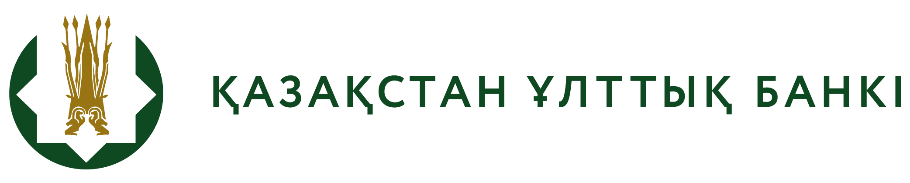 «Қазақстан Республикасы ұлттық валютасының банкноттары мен монеталарының төлемділігін айқындау қағидаларын бекіту туралы» Қазақстан Республикасы Ұлттық Банкі Басқармасының 2017 жылғы 29 қарашадағы № 230 қаулысына өзгерістер мен толықтырулар енгізу туралы» Қазақстан Республикасы Ұлттық Банкі Басқармасының қаулы жобасын әзірлеу туралыБАСПАСӨЗ РЕЛИЗІ2024 жыл, 12 сәуір 					           			  Астана қ.Қазақстан Республикасының Ұлттық Банкі экономика субъектілеріне «Қазақстан Республикасы ұлттық валютасының банкноттары мен монеталарының төлемділігін айқындау қағидаларын бекіту туралы» Қазақстан Республикасы Ұлттық Банкі Басқармасының 2017 жылғы 29 қарашадағы № 230 қаулысына өзгерістер мен толықтырулар енгізу туралы» Қазақстан Республикасы Ұлттық Банкі Басқармасының қаулы жобасы (бұдан әрі – Жоба) әзірленгенін хабарлайды.Жаңа дизайндағы банкноталарды одан әрі айналысқа енгізу мақсатында Жобада Қазақстан Республикасының ұлттық валюта банкноталарының төлемділігін айқындау үшін жаңа өлшемдегі тиісті торлар көзделеді.Жоба мәтінімен ашық нормативтік құқықтық актілердің https://legalacts.egov.kz/npa/view?id=15015212 ресми интернет-порталында таныса аласыздар.Толығырақ ақпаратты БАҚ өкілдері мына телефон арқылы ала алады:+7 (7172) 77 53 38 (іш. 5965)e-mail: Nariman.Kambarov@nationalbank.kzwww.nationalbank.kz